Внимание! Прогнозируется ухудшение погодных условий! Госавтоинспекция призывает участников дорожного движения учитывать погодные условия. Из-за погодных условий повышен риск совершения дорожно-транспортных происшествий.Сотрудники Госавтоинспекции призывают водителей быть предельно внимательными на дороге. При таких погодных условиях из-за снижения коэффициента сцепления шин с проезжей частью при торможении транспортного средства увеличивается тормозной путь, что ведет к повышенному риску совершения дорожно-транспортных происшествий и к затруднению движения по автодорогам населенных пунктов и на загородных трассах. В случае ухудшения дорожной обстановки на трассы будет выведено 20 дополнительных экипажей ДПС, которые будут оказывать помощь участникам дорожного движения. По возможности воздержитесь от дальних поездок. Если вы все-таки отправляетесь в путь, обязательно проверьте исправность транспортного средства, возьмите с собой теплые вещи, термос с горячим чаем, проверьте заряд сотового телефона, положите в багажник буксировочный трос. В случае непредвиденных ситуаций, связанных с поломкой транспортных средств, либо другими происшествиями, незамедлительно сообщайте в оперативные службы.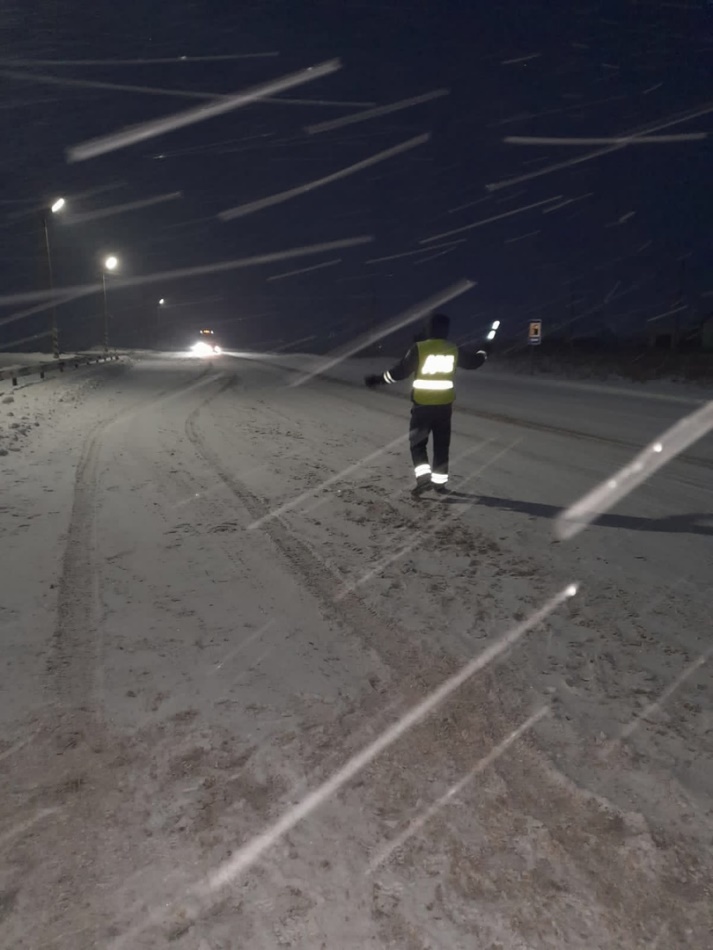 